Concept 1 discobalPositieve dingenUiterlijk is aantrekkelijk Het trekt de aandachtNegatieve puntenNiet stevig door materiaalkeuzeGeen opbergvakjes voor de oplader die moest er nog in verwerkt worden Concept 2 muziekdoosjePositieve dingenLeuk ideeUiterlijk is vrolijk met de muzieknootjesNegatieve dingenMoeilijk het muziek deuntje er in te verwerkenConcept 3 geluidsicoonPositieve dingenIs origineel en niet zo moeilijk te makenNegatieve dingenIs een normale tas maar met tekeningen erop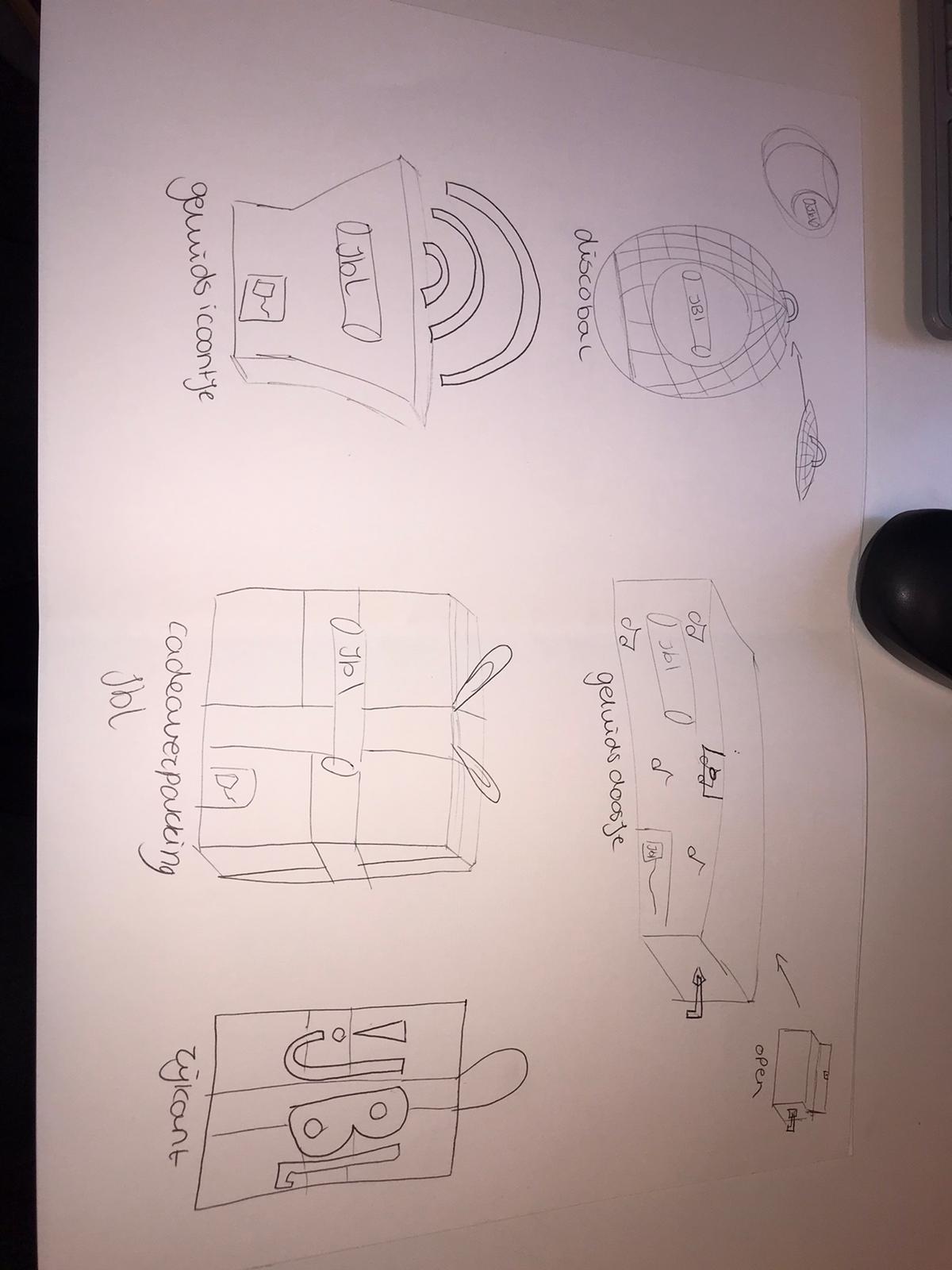 